「いるま建設業MAP」掲載内容記入フォーム建設事業者を紹介するホームページを運営します。(２０２１年３月公開予定)
上記サイトの広報用チラシ（市内の地図に事業者のピンを刺したもの）を約５万部印刷し、
市内全域に配布します。

下記の内容をサイトに掲載いたしますので、ご記入のうえご送信ください。

※写真についてはお手数ですがメールirm@irumashi-sci.org宮寺まで別途お送りください。掲載イメージ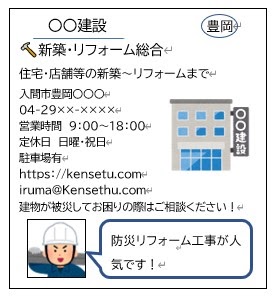 会社名 *必須業　 種（カテゴリー）　※複数回答可能 　☑または○で囲む　*必須　□新築・リフォーム全般　　 □土木工事・造園工事　　□外構・エクステリア　　□内装・インテリア・畳□屋根・塗装工事       □水まわり　        　　　□電気・空調・ガス　　　□建具・ガラス・サッシ   □解体工事　　　       　　□足場工事　          　□建材販売　　　   　　□不動産　　　　　□その他の工事　        □設計・各種サービス　　　取扱工事内容　※複数記述可能（例）新築戸建て工事、リフォーム工事、店舗リノベーション工事 *必須回答を入力住　　所（Google Mapでのピン指し表示） *必須回答を入力電話番号 *必須回答を入力FAX番号（任意）回答を入力営業時間　例）9:00～18:00 *必須回答を入力定休日　　　　例）日・祝日 *必須回答を入力
駐車場の有無（任意）□駐車場 有り　　　　　□駐車場 無しホームページのURL（任意）回答を入力E mailアドレス（任意）回答を入力御社の強み、アピールコメント（上限約300文字くらいまで） *必須回答を入力代表者または従業員の方の役職・お名前（任意）災害時または災害後の工事対応についてコメント　例）「水害による水道工事ご相談ください！」「緊急時の市民の方へ機材レンタル可能」など　（任意ですがぜひお願いいたします）　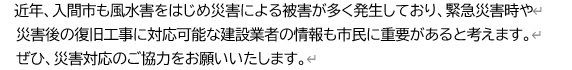 回答を入力ご記入ありがとうございました。下記の掲載する写真につきましてはお手数ですが、入間市商工会代表メール irm@irumashi-sci.org 宮寺までお送りください。・メイン写真１枚　（会社の外観・施工例・工事現場など）必須
・その他写真２枚　（会社の外観・施工例・工事現場など）
・代表者または従業員の方の顔写真１枚と役職・お名前（任意）